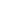 Primer correo electrónico de parte del Coordinador de la preparación matrimonial Esto es una muestra del primer mensaje que puedes mandar a la pareja comprometida después de su reunión con el sacerdote o diácono- también puede ser una llamada telefónica. Subrayamos las áreas que necesitas personalizar en amarillo, pero siéntase libre de editar este documento de acuerdo a sus necesidades.  ¡Hola nombres de la pareja!¡Felicitaciones por decidir casarse por la Iglesia! Nombre del Padre o Diácono me informó que tuvo una reunión con ustedes y que desean casarse el Fecha. En su primera reunión con el Padre o Diácono, él les proporcionó los detalles acerca del proceso de la preparación para el matrimonio en nuestra parroquia.  A continuación, encontrarán los próximos pasos para tomar:Prepare-Enrich les mandará una invitación por correo electrónico para tomar el cuestionario prematrimonial.  Si no ven un correo electrónico de Prepare-Enrich, por favor revisen los correos no deseados (spam) o me pueden contactar. Este punto solo aplica a las parroquias que usan Prepare- Enrich. Elijan una pareja de mentores (padrinos) usando las siguientes pautas:Casadas por la Iglesia por lo menos 5 añosTengan un matrimonio que ambos admiranPreferiblemente sean de la parroquia y que sean activos en la feUna pareja que los inspire, que los rete a crecer y a la vez los haga sentir cómodos para trabajar juntos.  Si tienen alguna pregunta sobre esto, favor de llamarme.Fijemos una fecha para reunirnos. En esta reunión, platicaremos sobre los resultados de su cuestionario Prepare-Enrich y para darle entrenamiento a sus padrinos sobre su desempeño en este proceso. Por favor calculen que esta reunión nos tomará alrededor de 90 minutos- 30 minutos para revisar sus respuestas del cuestionario sin sus padrinos presentes y 60 minutos para entrenar a sus padrinos y explicarles el proceso, los materiales y sus funciones.También tomarán una clase de Planificación Natural de la Familia (PNF) y realizarán un retiro juntos. Hablaremos sobre todas las cosas que necesitan realizar en nuestra reunión.Nuestra dirección es: …….. les daremos los detalles para llegar una vez que hayamos fijado la fecha de nuestra primera reunión.  Los mejores horarios para nosotros son:........  Recuerden que ustedes tienen que llegar 30 minutos antes que sus padrinos y que es su responsabilidad de coordinar el horario y la ubicación de la reunión con ellos.  Si sus padrinos tienen alguna pregunta acerca de su desempeño, previo a nuestra primera reunión, pueden visitar esta página o comunicarse conmigo/ con nosotros.Segundo correo electrónico de parte del CPM Con la Lista de Búsqueda de TesorosLa Lista de Búsqueda de Tesoros debe ser enviada después de la reunión con los padrinos y la pareja comprometida – por favor personaliza esta lista para su parroquia y para cada pareja.Hola (nombre de los comprometidos y los padrinos),¡Fue una grata experiencia conocerles! Favor de tomar el tiempo para leer este mensaje e imprimir la Lista de búsqueda de tesoros que se adjunta. Esta lista incluye actividades solo para la pareja comprometida y actividades para hacer juntos con los mentores (padrinos). Esto les ayudará a que se conozcan mejor y les dará la oportunidad de orar juntos. Cada actividad en esta lista requiere poca cantidad de tiempo que resulta en una muy buena inversión para un matrimonio feliz que dure toda la vida. ¡Su matrimonio lo vale!(Pareja comprometida) – necesitarán imprimir esta lista y mantener una copia de ella.  Pondrán sus iniciales y la fecha de cuando fue realizada cada actividad.  A mitad del camino, favor de dejarme saber cómo están progresando y si tienen alguna pregunta. Un mes antes de la boda, ambas parejas regresarán para una pequeña reunión informal para asegurar que han completado todo lo necesario para la preparación matrimonial. Me pueden regresar la lista con sus iniciales en ese momento. Recibirán un mensaje de parte de la App de Testimonio de Amor invitándoles a crear una cuenta para acceder los videos que acompañan los libros de trabajo. Después de crear una cuenta, presionar “My Courses” en el menú para ver los videos. Pueden usar este enlace para la app después de que hayan creado una cuenta: app.witnesstolove.orgPara ayuda con la app, pueden mandar un mensaje a techsupport@witnesstolove.org Después de completar el capítulo 6 tomarán una encuesta y les pedirá el correo electrónico del Coordinador de la preparación matrimonial. Este es:  (su e-mail aqui). 